МИНИСТЕРСТВО ТРАНСПОРТА РОССИЙСКОЙ ФЕДЕРАЦИИ ФЕДЕРАЛЬНОЕ ГОСУДАРСТВЕННОЕ АВТОНОМНОЕ ОБРАЗОВАТЕЛЬНОЕ УЧРЕЖДЕНИЕ ВЫСШЕГО ОБРАЗОВАНИЯ «РОССИЙСКИЙ УНИВЕРСИТЕТ ТРАНСПОРТА» РУТ (МИИТ)ДЕМОНСТРАЦИОННЫЕ ВАРИАНТЫКОНТРОЛЬНО-ИЗМЕРИТЕЛЬНЫХ МАТЕРИАЛОВК РАБОЧЕЙ ПРОГРАММЕ «Основы военно-морской подготовки для кадетских классов»(11 класс)Москва 2023Пояснения к демонстрационному варианту контрольно-измерительных материалов по программе «Основы военно-морской подготовки для кадетских классов» (11 класс).Демонстрационный вариант предназначен для того, чтобы составить представление о структуре итоговой работы, количестве и форме заданий, а также об их уровне сложности.При ознакомлении с демонстрационным вариантом следует иметь в виду, что задания, включённые в демонстрационный вариант, не отражают всех элементов содержания, которые будут проверяться с помощью вариантов КИМ 
по результатам В демонстрационном варианте представлены конкретные примеры заданий, не исчерпывающие всего многообразия возможных формулировок заданий 
на каждой позиции варианта КИМ.Приведённые критерии оценивания выполнения заданий, включённые 
в демонстрационный вариант экзаменационной работы, позволят составить представление о требованиях к выполнению этих заданий.Демонстрационный вариант контрольно-измерительных материалов 
по итоговой аттестации для 11 классаВариант состоит из двух частей:Часть 1 представляет собой 15 тестовых вопросов. Задание: Выберите правильный ответ из трех предложенных вариантов.Критерии оценивания Части 1:Правильный ответ – 1балл, Неправильный ответ – 0 баллов.Часть 2 представляет собой 5 примеров на выполнение навигационных расчетов.Критерии оценивания Части 2: Правильный ответ – 10 баллов. За арифметические ошибки в расчетах снимается по 2 балла с каждой задачи.Общее максимальное количество баллов: 70 балловМеньше 30 баллов – неудовлетворительно31-45 – удовлетворительно45-58 – хорошо59-70 - отличноЧасть 1.1. В каком году в России была осуществлена попытка постройки первой подводной лодки?а) 1854б) 1720в) 1812Правильный ответ: б) Первую подводную лодку, ее тогда называли «потаённым» судном, попытался создать плотник Ефим Никонов, ещё при Петре I. Но в ходе испытаний незадачливый изобретатель и лодку утопил, и сам чуть-было не погиб.2. Эти подлодки называют «черными дырами» в океане, потому что их очень сложно обнаружить?а) Подлодки стратегического назначения «Борей»б) Подводные лодки проекта 636.3 «Варшавянка»в) Атомные субмарины проекта 667БДРМ «Дельфин»Правильный ответ: б) это — дизель-электрические подводные лодки проекта 636.3 «Варшавянка». Эти субмарины считаются одними из самых бесшумных в своем классе, и обнаружить их в морской глубине очень сложно.3. Эти корабли способны заходить на берег и высаживать морскую пехоту и техникуа) Противодиверсионный катер «Грачонок»б) Корабли на воздушной подушке «Зубр»в) Большие десантные корабли «Королев» и «Минск»Правильный ответ: б) Малые десантные корабли на воздушной подушке проекта 12322 «Зубр». В составе ВМФ РФ их два — «Мордовия» и «Евгений Кочешков».4. Какую цифру подводники считают самой несчастливой?а) 2б) 9в) 6Правильный ответ: б) Моряки-подводники верят, что на судьбу судна влияет его номер. Считается, что чаще всего катастрофы происходили с теми субмаринами, номер которых оканчивался на число девять. Так, в марте 1968 года входившая в состав Тихоокеанского флота советская субмарина К-129 затонула неподалеку от американского острова Гуам. Погибло около ста моряков.В 1970 атомоход Северного флота К-69 столкнулся с подводной лодкой военно-морских сил США. В том же году произошла авария на атомной подводной лодке К-329, которая в тот момент строилась на заводе "Красное Сормово". На субмарине случился неконтролируемый пуск реактора. После этого возник пожар, произошел выброс радиации.5. В 80-х годах ХХ века советскими кораблестроителями была выпущена серия самых больших подводных лодок в мире. Как она называлась?а) Китыб) Акулыв) Касатки Правильный ответ: б) Габариты «Акулы»: длина – почти в 2 футбольных поля и высота – 9-этажного дома. На её верхней палубе легко разворачивается грузовик, а её ракеты от берегов Кольского полуострова могут держать под прицелом всё северное полушарие Земли от Вашингтона до Токио.6. 30 января 1945 года советская подводная лодка С – 13 атаковала и уничтожила корабль ВМС Германии «Вильгельм Густлов». Как звали командира этой подводной лодки?а) Виктор Лунинб) Дмитрий Гусаровв) Александр МаринескоПравильный ответ: в) В ночь с 30 на 31 января 1945 года подводная лодка С-13 под командованием капитана третьего ранга Александра Маринеско пустила на дно гордость гитлеровской индустрии – лайнер «Вильгельм Густлофф», который утянул за собой тысячи немцев, среди которых был цвет германского подводного флота. В том числе высококвалифицированных моряков, которыми, по разным оценкам, можно было бы укомплектовать примерно 80 экипажей подводных лодок7. Серия советских подводных лодок, бывшая самым массовым и известным проектом Великой Отечественной войны. Эти субмарины продолжали службу вплоть до 1950-х годов.а) Малюткиб) Севрюгив) ЩукиПравильный ответ: в) Щуки - Самый многочисленный тип средних подводных лодок СССР Великой Отечественной войны. Отличительными особенностями лодок были сравнительная дешевизна в постройке, повышенные манёвренность и живучесть. «Щуки» активно участвовали в Великой Отечественной войне, из 44 воевавших лодок погибла 31. Подводные лодки типа «Щ» совокупно потопили 27 транспортов и танкеров противника, 20 транспортов и шхун нейтральных государств, повредили 4 судна противника. На боевом счету подлодок типа «Щ» 35% потопленного и повреждённого тоннажа противника. За боевые заслуги 6 подводных лодок типа «Щ» стали гвардейскими, 11 награждены орденом Красного Знамени.8. Якорные цепи состоят из частей, называемых смычки. Чему равна длина смычки?а)10 метровб) 25 метровв) 40 метровПравильный ответ: б) Якорная цепь составляется из 4—12 отрезков длиной по 25—27 м, называемых смычками.9. Как называется класс кораблей специального назначения, задачей которых является поиск, обнаружение и уничтожение морских мин?а) Крейсерб) Тральщикв) ЭсминецПравильный ответ: б)  Минный тральщик – военный корабль, специально предназначенный для поиска, обнаружения и ликвидации морских мин, проведения кораблей через минные поля противника.10. Боевой номер. Матрос служит на корабле в одной из Боевых Частей, третья боевая смена:а)  2-13-33;б) 3-31-13;в) 4-23-43;Правильный ответ: а)  Боевой номер состоит из трех частей: первая часть (цифра или буква) указывает, в какой боевой части (службе) находится мичман, старшина или матрос согласно расписанию по боевой тревоге;вторая часть (одна, две или три цифры) указывает номер боевого поста, где находится мичман, старшина или матрос согласно "Расписанию по боевой тревоге";третья часть (две цифры) определяет принадлежность мичмана, старшины или матроса к боевой смене; первая цифра обозначает номер боевой смены, вторая цифра - порядковый номер мичмана, старшины или матроса в смене.Боевым сменам присваиваются следующие цифры:первой боевой смене - 1, 5, 7;второй боевой смене - 2, 4, 8;третьей боевой смене - 3, 6, 9.11. На корабле личному составу запрещается включать или выключать вентиляцию:а) когда жарко или холодноб) когда помещение задымленов) когда это не входит в его обязанности   Правильный ответ: в) Личному составу запрещается включать и выключать вентиляцию, если это не входит в его обязанности.   12. На боевом посту (БП) матрос обязан:а) находиться на БП не со своей сменой для повышения готовности БП;б) действовать в соответствии с обязанностями, указанными в книжке «Боевой номер»;в) проявлять, храбрость, разумную инициативу и настойчивость в выполнении своих обязанностей.Правильный ответ: в) Матрос обязан проявлять, храбрость, разумную инициативу и настойчивость в выполнении своих обязанностей (см. Корабельный Устав)13. Корпус шлюпки ЯЛ-6 сохраняет положительную плавучесть, если: а) крепкий и сварной из биметалла;    б) выполнен деревянным;    в) выполнен из тонкого пластика и стеклопластика; Правильный ответ : б) выполнен деревянным.14. По команде «Вёсла разобрать» гребцы в шлюпке обязаны:а) разобрать вёсла, начиная с номеров 1 и 2 по порядку и вставить их в свои уключины;  б) разобрать вёсла, начиная с номеров 1 и 2 по порядку и вставить их в уключины за спиной сидящего гребца; в) разобрать вёсла, начиная с номеров 1 и 2 по порядку и положить на планширь за уключины позади сидящего гребца;     Правильный ответ: в) разобрать вёсла, начиная с номеров 1 и 2 по порядку и положить на планширь за уключины позади сидящего гребца.15. Решение на манёвр шлюпки под парусом старшина принимает:а) с учётом необходимого маршрута движения под парусом;  б) с учётом направления ветра;    в) с учётом направления ветра и необходимого маршрута движения под парусом;  г) с учётом времени, необходимого для безопасного прохождения маршрута.Правильный ответ – б) с учётом направления ветра.Часть 2. Задание: Судно «Кадет» следует по маршруту (по заданию). Плавание в 2022 г., карта № 20002-У. Управление судна по гирокомпасу (ГК). Выполните необходимые расчеты и заполните недостающие параметры. 
(Приложение к кейсу №1: карта № 20002-У)Задача 1. φ = 61º01,9´N; λ = 35º35,0´E. ГКК = 1º, ΔГК = -1º;  
Vл = 12 узлов, ΔЛ = 0%, видимость – полная (15 миль), е=9м. Нанести местоположение судна на карту.Задача 2. С выходом судна на КУ = 90º л.б. Мк Бакланий легли на 
ГКК = 31º. Ветер направлением 310º усилился до 10 м/с.  Начали учитывать дрейф, d = 5º. Определили путевой угол,  ПУ = ?   Задача 3. Скрылся Мк Бакланий. Ветер стих до 5 м/с, прекратили учёт дрейфа. Легли на ГКК = 115º. Определите пройденное расстояние по карте, запишите отсчёт лага.Задача 4. Открылся Мк Рюрик, высота глаза наблюдателя е = 9м.  Дистанция открытия Мк Рюрик, Дп = ?. Определили Т = ? и ОЛ = ?.  Увеличили скорость, Vл = 18 узлов, ΔЛ = +5%  Задача 5. Доложили о выполнения задания по маршруту. Определили место судна на карте по радиолокационной станции (РЛС). Мк Рюрик, истинный пеленг ИП = 150º, дистанция Дрлс = 59,0 кабельтов, ΔД = 0. Определили невязку, С = ?.  Рассчитать координаты и нанести местоположение судна на карту.  φ = ?   λ = ?  Правильный ответ. Пример выполненных расчетов: Задача 1. Правильное нанесение исходной точки на карте, соответствующей φ = 61º01,9´N;  λ = 35º35,0´E.Задача 2. Определение путевого угла: ПУ = 35º.ИП=ИК+КУ -пр/бИП=ИК+КУ+л\бИП=360º -90 º =270ºОИП= ИП+(-) 180 ºS=Рол*Кл (мили)Рол=ОЛ2-ОЛ1=37,7-32,9=4,8 милиКл=1S=4,8 милиПУ=ИК+ d= (31 º -1 º)+5 º = 35ºЗадача 3. Определение разности отсчета лага: ОЛ = 50,2Дк=11мДп=Дк+ ΔД	по формуле: -4,7ИК=115 º -1 º =114 ºЗадача 4. Определение времени и разности отсчета лага: Дк=10м,  ДП = 11,5; Т = 22,11; ОЛ = 59,1  Задача 5. Определение времени, величины невязки: ΔТ=20 мин.Кл=1,05ОЛ=59,1+5,7=64,8По ИП=150 º и Дрлс=59 каб. Получили обсервованное место С = 43º-1,5 милиИТОГ. Местоположение судна нанесено на карту: φ = 61º12,1´N; 
λ = 36º16,5´E.Пример выполненного задания на карте: 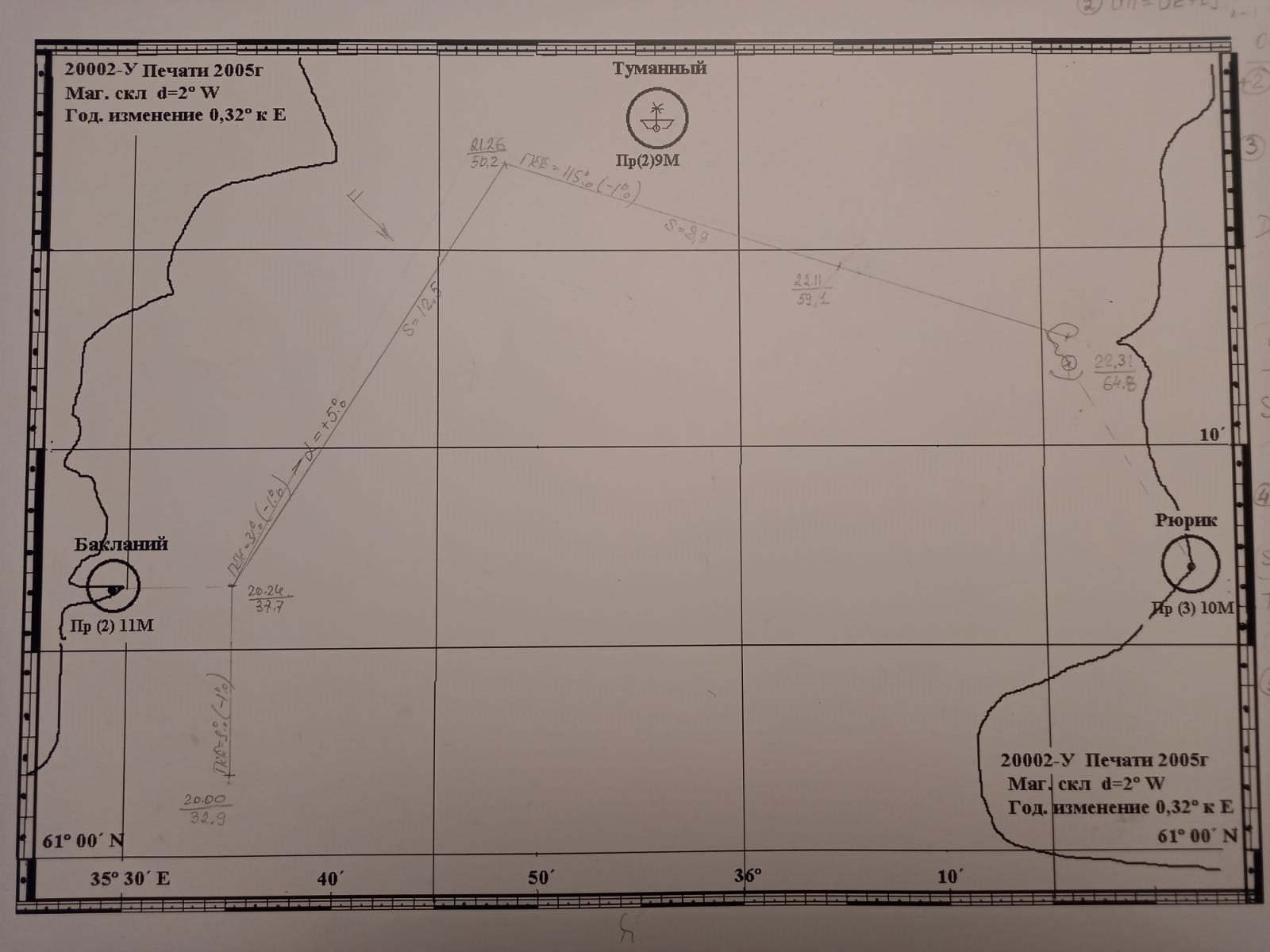 